§5656.  Procurement of recycled goods1.  Review of standards.  Each municipality shall review its procurement procedures and specifications to identify procedures and specifications that explicitly discriminate against goods, supplies, equipment, materials and printing with recycled content.  Each municipality may revise its procedures and specifications to:A.  Encourage the use of goods, supplies, equipment, materials and printing with recycled content; and  [PL 1989, c. 585, Pt. C, §15 (NEW).]B.  Ensure, to the maximum extent economically feasible, that it purchases goods, supplies, equipment, materials and printing that may be recycled or reused when such goods, supplies, equipment, materials and printing are discarded.  [PL 1989, c. 585, Pt. C, §15 (NEW).][PL 1989, c. 585, Pt. C, §15 (NEW).]2.  Preferences for recycled goods.  In revising its procurement procedures and specifications under subsection 1, each municipality may:A.  Establish a preference for paper with recycled content consistent with the standards established for state agencies under Title 5, section 1812‑B; and  [PL 1989, c. 585, Pt. C, §15 (NEW).]B.  Establish specifications for bids for public contracts that require all bidders to propose that a stated minimum percentage of goods, supplies, equipment or materials to be used for the contract be made from recycled material.  [PL 1989, c. 585, Pt. C, §15 (NEW).][PL 1989, c. 585, Pt. C, §15 (NEW).]3.  Other laws.  The options set forth in this section may be exercised, notwithstanding any other provision of law to the contrary.[PL 1989, c. 585, Pt. C, §15 (NEW).]4.  Interlocal cooperation.  The provisions of this section shall apply to agreements of interlocal cooperation established pursuant to chapter 115 and to cooperative purchasing programs administered by regional councils established pursuant to chapter 119.[PL 1989, c. 585, Pt. C, §15 (NEW).]SECTION HISTORYPL 1989, c. 585, §C15 (NEW). The State of Maine claims a copyright in its codified statutes. If you intend to republish this material, we require that you include the following disclaimer in your publication:All copyrights and other rights to statutory text are reserved by the State of Maine. The text included in this publication reflects changes made through the First Regular and First Special Session of the 131st Maine Legislature and is current through November 1. 2023
                    . The text is subject to change without notice. It is a version that has not been officially certified by the Secretary of State. Refer to the Maine Revised Statutes Annotated and supplements for certified text.
                The Office of the Revisor of Statutes also requests that you send us one copy of any statutory publication you may produce. Our goal is not to restrict publishing activity, but to keep track of who is publishing what, to identify any needless duplication and to preserve the State's copyright rights.PLEASE NOTE: The Revisor's Office cannot perform research for or provide legal advice or interpretation of Maine law to the public. If you need legal assistance, please contact a qualified attorney.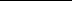 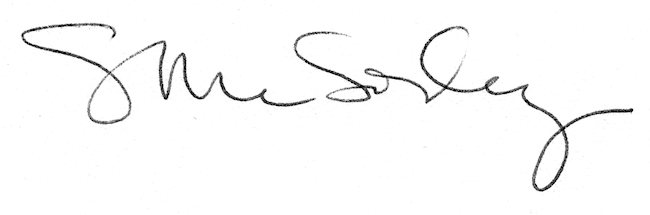 